                                           NATUROPATHIC PATIENT CASE HISTORY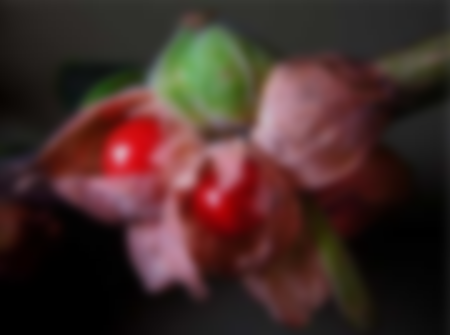 DATE: _______________       REFERRED BY: __________________________SURNAME: ________________________ GIVEN: ____________________ GENDER: ___________CONTACT #: (home)_________________ (work) _________________ (mobile) _____________ ADDRESS: _____________________________________________________ POSTCODE: __________DOB: ___/___/___   AGE: _________ WEIGHT: _______________   HEIGHT:  ___________________Please note that the questions asked are to prompt you into remembering information to help gain a whole picture of physical, emotional and mental health that all contribute to signs and symptoms that develop in our bodies. The more information you can think of the better. *  Not all questions may be relevant to you. They are a guide.*All Personal Health History Information is protected under the ‘Privacy Act (1988) and will be stored and protected appropriately.REASON FOR VISIT:  __________________________________________________________________________________________________________________________________________________________________________________________________________________________________   When did it start? __________________________________________________________________How often does it occur?  _____________________________________________________________How long does it last?  _______________________________________________________________What makes it better/ worse?  ________________________________________________________OTHER CONCERNS: (give details) _______________________________________________________________________________________________________________________________________________________________________________________________________________MARITIAL STATUS:  ____________    # CHILDREN:  __________________OCCUPATION (past/present):  ________________________________________________________   HOBBIES: _________________________________________________________________________EXERCISE (type/how often): __________________________________________________________RELAXATION: ______________________________________________________________________STRESS CAUSES AND LEVELS (1 - 10):  ___________________________________________________   _______________________________________________________________________________GENERAL FEELING OF WELLBEING: (please describe) ______________________________________________________________________________________________________________________________________________________________________________________________________MEDICAL DOCTOR: (name/contact details) ______________________________________________CURRENT MEDICAL / HEALTH PROBLEMS: _____________________________________________________________________________________________________________________________PAST MEDICAL / HEALTH PROBLEMS:  __________________________________________________________________________________________________________________________________PAST OPERATIONS: (include date):  _____________________________________________________________________________________________________________________________________PAST TRAUMA/ACCIDENTS/INJURIES/BROKEN BONES:  _____________________________________________________________________________________________________________________BLOOD RESULTS: (please bring any copies with you) ______________________________________VACCINATIONS: (fully vaccinated/up to date/ never) ______________________________________OVERSEA TRAVELS? (when/where?) ____________________________________________________________________________________________________________________________________ALLERGIES (foods/drugs/chemicals/seasonal etc):  _________________________________________________________________________________________________________________________SLEEP HABITS: (quality:sound/broken/restless) ___________________________________________Time asleep? _______ Time awake? _______Hours? _____ What wakes you? __________________DREAM RECALL? (many/none/often/never/pleasant/unpleasant?) ____________________________EMOTIONAL STATE: (stressed/anxious/depressed/panic attacks/irritable/restless/angry/calm/relaxed/happy/sad) ___________________________________________________________________________________________________________________How often do I feel this way?  ________________________________________________________ENERGY LEVELS: (low/medium/high) __________________________________________________BEST TIME OF DAY: ________________________ WORST TIME OF DAY: ______________________TYPICAL EVERYDAY DIET: BREAKFAST: _______________________________________________________________________MORNING TEA: _____________________________________________________________________LUNCH:  ___________________________________________________________________________AFTERNOON TEA: ___________________________________________________________________DINNER: __________________________________________________________________________DESSERTS:  ________________________________________________________________________SNACKS:  __________________________________________________________________________COFFEE: _________cups (milk/sugar) TEA: _________cups (milk,sugar) HERBALS: __________cupsWATER: _______ (glasses) ALCOHOL: ________________ (type/amount) CIGARETTES: __________RECREATIONAL DRUGS: ____________________________________________________________DIET RESTRICITONS: ________________________________________________________________FOOD INTOLERANCES: ______________________________________________________________Notes:__________________________________________________________________________________________________________________________________________________________________________________________________________________________________________________________________________________________________________________________________MEDICATIONSREASONDOSAGEFREQUENCYSUPPLEMENT/HERBREASONDOSAGEFREQUENCYHISTORY OF DISEASECancer:Heart Disease:Epilepsy:HIV/AIDS:Haemophilia:Arthritis/ Rheumatism:Tuberculosis:Thyroid problems:Metal pins/platesDiabetes:Osteoporosis:Pacemaker:Kidney disease:Anything Else?CHILDHOOD DISEASESMeaslesChicken poxAsthmaMumpsTonsillitisEczemaGlandular FeverEar infectionsCroupBronchitisWorms:Anything Else?FAMILY MEDICAL HISTORYMOTHER:FATHER:GRANDFATHER:GRANDFATHER:GRANDMOTHER:GRANDMOTHER:SIBLINGS:SIBLINGS:CHILDREN:CHILDREN:LIVER/GALL BLADDERPale/clay coloured stools:Unexplained itching:Nausea:History of Jaundice:Intolerance to fatty foods:History of Hepatits A,B,C:Yellow in eyes:IMMUNE SYSTEMColds/Flus:Allergies/ Hayfever:Cold Sores:Frequent infections:Thrush/ Candida:Lumps of concern:Phlegm/sputum:EARS, NOSE, THROATSore throat:Sinusitis:Ear Infections:Tonsillitis:Tinnitus:Allergies/ Hay fever:Tonsil stones:Nose bleeds:Poor hearing:Excessive ear wax:Poor sense of smell:MOUTHMouth Ulcers:Sore tongue:Bleeding gums:Sores in corner of mouth:Coating on tongue:Sensitive gums:Poor sense of Taste:Root canal treatments:Crowns/dentures:Metallic Taste in mouth:Bad breath:Tooth erosion:Lumps in mouth:RESPIRATORY:Emphysema:Asthma:Wheezing:Cough:Difficulty breathing:Shortness of breath:Pneumonia:Bronchitis:MUSCULOSKELETALAches/pains:Muscle cramps/twitching:Sciatica:Joint pain:Headaches:Migraines:Joint swelling:Disc herniation:Bone Pain:Morning stiffness:Back pain:Tendonitis:Bone deformities: CARDIOVASCULARHigh blood pressure:Stroke:Leg pain on exertion:Low blood pressure:Dizziness:Palpitations:High cholesterol:Chest Pain:Racing Heart:Arrhythmia:Breathless on exertion:Easy bruising:Varicose veins:Nose bleeds:Cold hands/feet:Poor eyesight:Declining memory:Numbness/tingling hands/feet:URINARYFrequent urination:Pain/burning urination:Dribbling after urination:Waking at night to urinate:Strong smell to urine:Strong/sudden urge:Poor urine stream:Frequent bladder infections:Incontinence:Blood in urine:Mucous in urine:SKINAcne:Blackheads:Psoriasis:Eczema:Dry skin:Spots on back of arms:Dermatitis:Dandruff:Skin tags:Moles of concern:Poor wound healing:Cysts:UPPER DIGESTIONHeartburn/acid reflux:Burping:Nausea/vomiting:Indigestion:Stomach pain:Feeling fullness after meals:LOWER DIGESTION/ BOWELIrritable Bowel Syndrome:Leaky Gut:Hard/dry stools:Crohns Disease:Stomach noises:Loose/watery stools:Ulcerative colitisExcess gas/bloating:Stools change daily:Appendicitis:Undigested food in stools:Stools sink:Haemorrhoids:Burping:Stools float:Polyps:Flatulence:Blood/mucus in stools:SIBO: Anal itching:Yellow stools:Celiac Disease:Regular laxative use:Black/green stools:Lower abdominal pain/cramping:EMOTIONAL STATEAnxiety:Pessimistic/negative thoughts:Difficulty concentrating:Panic attacks:Feelings of guilt:Nervousness:Frequent sad thoughts:Change in appetite:Shaking hands:Nail biting:Racing thoughts:Social withdrawal:Over stressed:No down time:METABOLICSugar cravings:Fatigue:Brittle hair:Salt cravings:Weakness:Dry skin:Weight loss:Sensitive to heat:Sensitive to cold:Weight gain:Anaemia/iron deficiency:Change in appetite:Increased thirst:Nausea:Itchy skin:Small bumps on skin (back of arms or legs):FEMALESPMS/PMT:Bloating:Excess facial hair/acne:Endometriosis:Fluid retention:Cystitis:POCS:Heavy bleeding:Thrush/vaginal itching:Amenorrhoea:Vaginal discharge:Menopausal symptoms:Ovarian cysts:Blood clots:Hysterectomy:Fibroids:Painful periods:Hot flushes:Abnormal pap smear:Breast tenderness:Low libido:History of STIs:Irregular cycles-long/shortVaginal dryness:PREGNANCIESCurrently pregnant:Currently breastfeeding:Number of Pregnancies:Number Of Children:Delivery type:History of miscarriage:MENSTURAL CYCLECycle length/days:Age started:Duration of bleed:Products used:Planning to Conceive:When:Peri/Menopause:Age started:MENProstate issues:History of STIs:Low libido:Difficulty sustaining erection:Poor beard/hair growth:Pain/swelling in groin/testes:Difficulty urinating:LIFESTYLESmoking:How much:Cannabis:How much:Other drugs:Alcohol:How much:Type: